PRAKTIK PAROAN HEWAN TERNAK MENURUT EKONOMI ISLAM (STUDI KASUS DI DESA WONDUMBOLO KECAMATAN TINANGGEA KABUPATEN KONAWE SELATAN)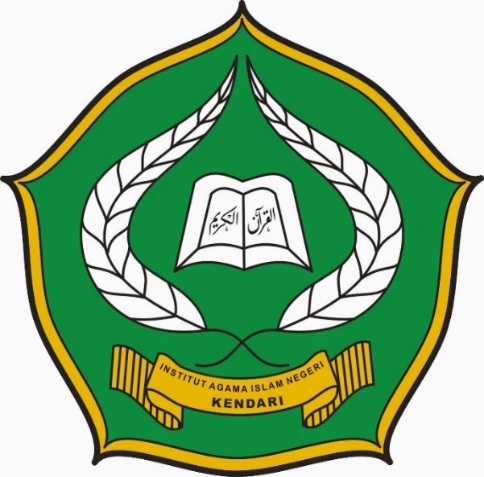 SkripsiDiajukan Untuk Memenuhi Salah Satu Syarat Meraih GelarSarjana Ekonomi Syariah Jurusan Ekonomi dan Perbankan Syariah Pada Fakultas Ekonomi dan Bisnis IslamOLEHM. BAHRUDDIN AFIFNim. 11020103020FAKULTAS EKONOMI DAN BISNIS ISLAMINSTITUT AGAMA ISLAM NEGERI (IAIN)SULTAN QAIMUDDINKENDARI2015PERSETUJUAN PEMBIMBING 	Pembimbing penulisan skripsi saudara M. Bahruddin Afif, Nim. 11020103020, mahasiswa Program Studi Ekonomi Syariah Fakultas Ekonomi dan Bisnis Islam Institut Agama Islam Negeri ((IAIN) Sultan Qaimuddin Kendari, setelah dengan seksama meneliti dan mengoreksi skripsi yang bersangkutan dengan judul, “Praktik Paroan Hewan Ternak Menurut Ekonomi Islam (Studi Kasus di Desa Wondumbolo Kecamatan Tinanggea Kabupaten Konawe Selatan)” memandang bahwa skripsi tersebut sudah diperbaiki serta diperiksa dan memenuhi syarat ilmiah untuk memperoleh gelar sarjana Ekonomi Syariah pada Jurusan Ekonomi dan Perbankan SyariahKendari, 10 November 2015 MENGETAHUIPENGESAHAN SKRIPSISkripsi yang berjudul “Praktik Paroan Hewan Ternak Menurut Ekonomi Islam (Studi Kasus di Desa Wondumbolo Kecamatan Tinanggea Kabupaten Konawe Selatan)”. Karya M. Bahruddin Afif, Nim. 11020103020, mahasiswa Program Studi Ekonomi Syariah Fakultas Ekonomi dan Bisnis Islam Institut Agama Islam Negeri ((IAIN) Sultan Qaimuddin Kendari, telah diuji dan dipertahankan dalam sidang munaqasyah pada hari Senin, tanggal 2 November 2015 M, bertepatan dengan 20 Muharam 1437 H dan dinyatakan telah dapat diterima sebagai salah satu syarat untuk memperoleh gelar Sarjana Ekonomi Syariah, jurusan Ekonomi dan Perbankan Syariah dengan beberapa perbaikan.   Kendari,   28 Muharam 1436 H                                                                                          10 November 2015 MDEWAN PENGUJIMengetahui Dekan Fakultas Ekonomi dan Bisnis Islam IAIN Kendari,Dra. Beti Mulu M.Pd.I					Nip. 196312311992032010Pembimbing I					Dr. Hj. Ummi Kalsum, M.Ag	Nip. 197401092005012001			Pembimbing II 	Drs. H. Rusdin Muhalling, M.Ei  Nip 196310292000031001Ketua: Dr. Hj. Ummi Kalsum, M. Ag(……………………………..…)Sekretaris: Dr. H. Rusdin Muhalling, M. EI(……………………………..…)Anggota: H. Alfian Toar, SP. MM(…………………………..……): Wahyuddin Maguni, SE. M.Si(……………………………..…): Dr. Mashur Malaka, MA(…………………………..……)